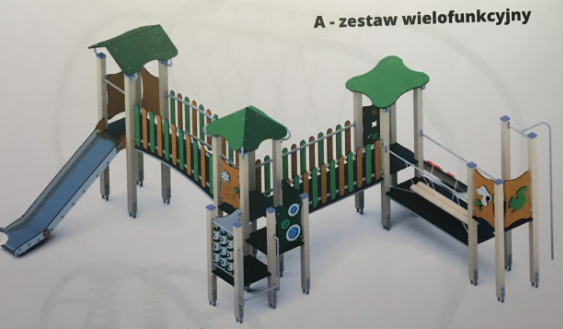 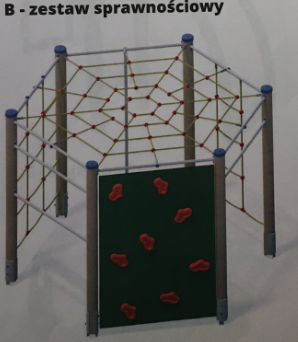 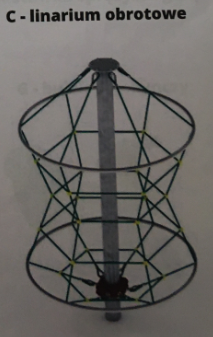 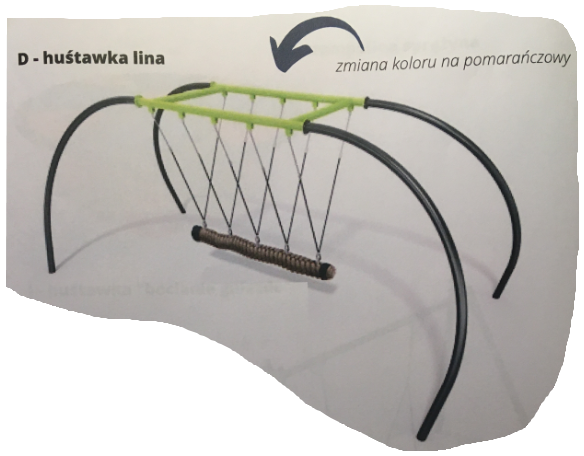 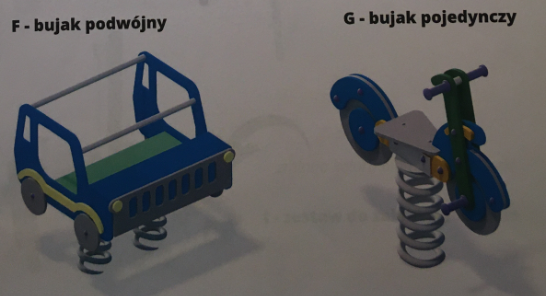 H - Piaskownica ogrodzona 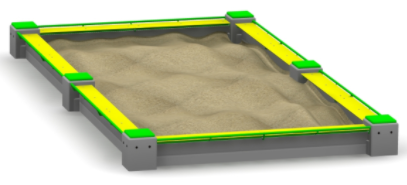 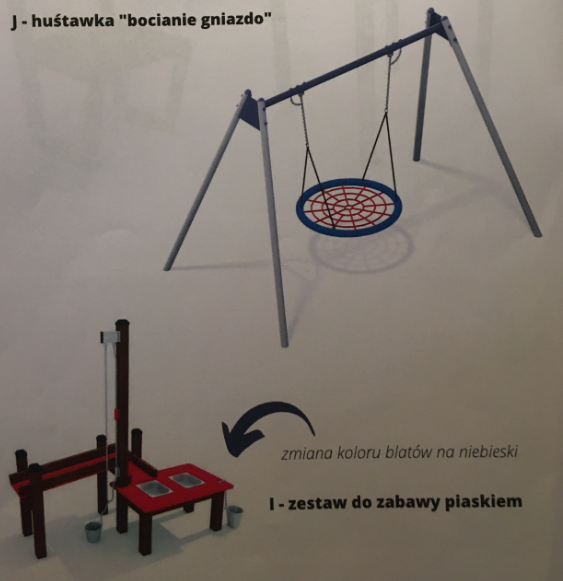 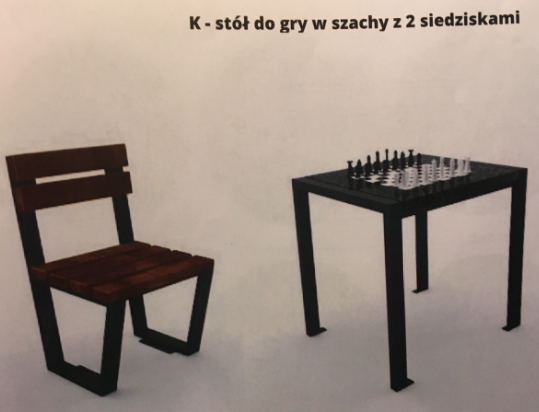 